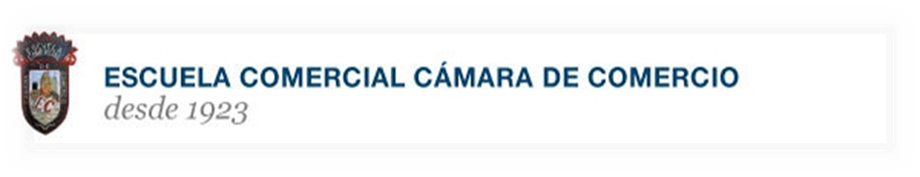 Caso práctico: Lectura de comprensiónActividad:Anotar nombre, fecha y grupo al frente de la lectura.Realizar la lectura en voz alta y marcar las palabras que no se comprendan.Investigar los términos y conceptos que no queden claros.Marcar los enunciados más importantes de cada subtema.Seleccionar un enunciado por cada subtema y transcribirlo literalmente, deberán quedar solamente un enunciado por subtema. Esta parte tendrá como título “Resumen”.Finalmente redactar bajo el título “Paráfrasis”, tres renglones no más, sobre todas las ideas seleccionadas.Enviar el trabajo antes del viernes 6 de octubre de 2017Notas para reflexión y análisis sobre el concepto de Población¿Qué es una población?El concepto de esta palabra es amplio y se considera dentro de varias ciencias y disciplinas. De acuerdo con el Diccionario de la Real Academia Española, es un término que proviene del latín tardío populatio, que significa “saqueo” o “devastación”.En Biología, alude al conjunto de individuos de una misma especie que viven en un área geográfica específica. Por ejemplo, existen poblaciones salvajes de chimpancés, de lobos grises y de zorros rojos, distribuidas en zonas determinadas del mundo. En Estadística, se llama población a un conjunto de elementos de los que una parte será sometida a estudio.En Geografía humana y Sociología, una población es un conjunto de personas que habitan un lugar determinado en un tiempo específico. Puede ser pequeña, grande o mediana, y componerse de varias personas relacionadas genéticamente o no. En este sentido, la composición genética no tiene tanta relevancia como en la Biología, a menos que el objeto de estudio lo contemple.Las poblaciones comparten tiempo y espacio y se establecen en asentamientos como pueblos, ciudades, aldeas y suburbios. Entonces, se considera que la ciudad de Nueva York, el pueblo de Kosmach (Ucrania) y la aldea Kampung Naga (Indonesia) son asentamientos que albergan una población humana definida.Se habla de una población mundial cuando se toma en cuenta a la totalidad de las personas que pueblan la Tierra; en la actualidad se calcula en más de 7 mil millones de individuos distribuidos en la mayor parte de las tierras emergidas. Como características de las poblaciones humanas se sabe:– Están compuestas por un número variable de personas.– Se distribuyen en un área específica.– Son dinámicas, es decir, cambian a través del tiempo y del espacio como resultado de fenómenos específicos; por ejemplo, la migración.– se distinguen por edad, sexo, estado civil, lengua, ocupación, origen étnico, preparación académica, salud y estilos de vida diferentes.– Generalmente son heterogéneas. Rara vez absolutamente todos los habitantes tienen las mismas costumbres, ideas y formas de vivir.– No obstante lo anterior, cada población humana tiene una o más características en común, como la procedencia.– Tienen una organización establecida. Muchas de las poblaciones contemporáneas están estructuradas por una forma de gobierno en la que hay un líder con un rango superior.– Suelen desarrollar una cultura diferenciada de otras. Por ejemplo, la población de México, pese a ser muy heterogénea en la actualidad, posee rasgos culturales especiales, como la alimentación basada en el maíz, y la población de Japón se identifica por la industria del anime y el manga, entre otras manifestaciones culturales.– Pueden ser urbanas o rurales.Generalmente, a medida que las poblaciones crecen aumenta la variabilidad genética como resultado de la migración, así como de las mutaciones que pueden ocurrir a lo largo de las generaciones.Estudio de las poblacionesLa Geografía de la Población es una subdivisión de la Geografía Humana encargada de estudiar las variaciones de la población en cuanto a distribución, composición, crecimiento y movimientos migratorios, principalmente a través de los métodos demográficos. De hecho, la Demografía es la ciencia del estudio estadístico de las poblaciones humanas, pero estas también pueden ser estudiadas desde el punto de vista sociológico, antropológico y biológico.En Geografía humana, los censos son unas de las herramientas más utilizadas para registrar y describir las características de las poblaciones. A través de estos puede conocerse cuántas mujeres y hombres hay, la edad de los individuos, cuántos están casados, cuántas personas viven bajo el mismo techo, etcétera, y después obtener los datos de indicadores demográficos importantes, como la esperanza de vida al nacer, la tasa bruta de mortalidad y la tasa bruta de natalidad.Los datos registrados suelen ser utilizados por los gobiernos para su análisis y posterior planeación para el cuidado y prevención de los fenómenos observados. Un bajo índice de escolarización puede ser motivo de la implementación de talleres educativos o de renovación de los modelos de la educación, por ejemplo, y un alto índice de mortalidad al nacer podría requerir la revisión de los sistemas de salud.Un caso ilustrativo muy conocido es el de la política de hijo único en China. Cuando a principios de la segunda mitad del siglo XX el gobierno del país se dio cuenta del incremento rápido de la población, como medida de control se implementó una política que indicaba la existencia de un único hijo por pareja, de modo que si tenían dos hijos había sanciones. Sin embargo, en algunas poblaciones de las provincias la medida fue menos estricta debido a su población menos numerosa.La población humana, al descubiertoLa dimensión geográfica de los habitantes de la Tierra es amplia y aún encierra fenómenos de interés común. Conocerlos con detalle permite descifrarlos y entender cómo funciona este mundo y de qué forma pueden resolverse muchos de sus problemas.La población mundial está en continuo crecimiento por lo que conforme pasa el tiempo se hace más numerosa. Hasta agosto de 2016, se estimó una población de 7,400 millones de habitantes en todo el mundo, la máxima que se ha registrado. La tendencia actual es el aumento de población; sin embargo, esto no ha sido siempre así, pues la población mundial también puede reducirse o mantenerse estable durante mucho tiempo. Esto significa que hay fluctuaciones o modificaciones a lo largo de un período.Hoy en día el crecimiento poblacional se produce a un ritmo muy rápido, pero hasta principios de 1800 el ritmo se había mantenido bajo. La revolución industrial, las mejoras en los sistemas de salud y de transporte y otros factores han contribuido a mejorar las oportunidades de vida de las personas y aumentar las posibilidades de supervivencia.Si se compara la cantidad de personas que hay hoy con las que había en el pasado, la diferencia es muy grande. Por ejemplo, durante la época de auge del Imperio Romano, la población del mundo pudo ascender a más de 100 millones de personas. Fue en la década de 1820 cuando el mundo alcanzó los 1,000 millones. En 1970 la cifra llegó a 3,000 millones, y bastaron 4 décadas para que superase los 6,000 millones.No obstante, a lo largo de la historia ha habido épocas distintas, en las que ha declinado o se ha disparado. Grandes pandemias como la de la peste bubónica, que durante parte del Medievo diezmó la población europea, contribuyeron a reducir el número de habitantes, aunque solo por un tiempo.Se distinguen 3 eventos importantes que han definido las variaciones del crecimiento poblacional del mundo:El inicio de la elaboración y uso de herramientas. Antes de que los seres humanos construyeran sus propias herramientas, las posibilidades de supervivencia eran menores, pues el manejo de los recursos era limitado. Posteriormente pudieron emplear objetos más desarrollados con los que mejoraron sus refugios y la recolección de alimentos.La agricultura. Desde muchos puntos de vista, la agricultura representó un parteaguas en la historia de la humanidad. Cosechar los propios alimentos permitió que los seres humanos dejaran de desplazarse en busca de comida y que los asentamientos fueran permanentes, de modo que los riesgos de la vida nómada se redujeron. A partir de entonces, las poblaciones comenzaron a crecer hasta constituir las primeras ciudades.La Revolución Industrial. Se considera que el desarrollo urbano moderno es en gran parte resultado de la revolución industrial, que requirió más personas que trabajaran en las fábricas. Gente del campo se trasladó a las ciudades en busca de empleo, aumentó la esperanza de vida y entonces las poblaciones comenzaron a incrementarse rápidamente.CausasEl número de habitantes de un lugar se modifica con el paso del tiempo, la emigración o inmigración y el número de nacimientos o muertes.– Altos índices de nacimientos. Las poblaciones crecen cuando más personas nacen. Sin embargo, si se produce un número similar o mayor de muertes, el número de nacimientos no compensa este hecho, y entonces la población se mantiene o disminuye.– Bajos índices de muertes. En muchos países donde los sistemas de salud son eficientes y no hay conflictos bélicos, la gente muere en menor proporción, lo que contribuye a aumentar la población.– Fuerte inmigración. Hay regiones que atraen más personas para vivir, debido a que tienen una alta calidad de vida, una alta oferta de empleos o a que muestran características geográficas deseables, como un buen clima o terreno fértil, entre otros. Esto hace que la población aumente.La aceleración de la migración se advirtió con el advenimiento de la Revolución Industrial, y actualmente se ha producido en otras ciudades.– Mejoras en la calidad y nivel de vida. Reducen la mortalidad, por lo que las personas viven más tiempo.– Larga esperanza de vida. El crecimiento poblacional de los últimos años está siendo promovido, en parte, por el cada vez mayor número de personas que sobreviven a una edad reproductiva más avanzada, debido a una esperanza de vida más larga que en siglos anteriores, de acuerdo con el Fondo de Población de las Naciones Unidas (UNFPA).Hay un término destacado: crecimiento natural, el cual se refiere a la variación poblacional durante un tiempo específico; se obtiene de la diferencia al restar el número de nacimientos el número de defunciones. Esto ocurre en las poblaciones abiertas, influidas también por las migraciones, pero en las cerradas solo influye el crecimiento natural.Los índices demográficos que más influyen en el crecimiento de la población son la natalidad, la mortalidad y las migraciones.Las tasas de crecimiento de población están aumentando más en los países menos desarrollados de África, Latinoamérica y Asia; por el contrario, las tasas de crecimiento de los países más desarrollados de Europa y Norteamérica, así como de Australia, Nueva Zelanda y Japón, están disminuyendo. Esto muestra que el número de habitantes de una localidad o del mundo es influido por varios factores en conjunto, y no solo por uno. Por ejemplo, Somalia tiene una esperanza de vida baja si se compara con la de Japón, pero el índice de natalidad es más alto.No obstante, el crecimiento poblacional se produce mientras la tasa de natalidad es mayor que la de mortalidad durante un período determinado.EfectosSe ha observado que en los últimos 100 años la población mundial ha estado creciendo cada vez más rápido. El ritmo acelerado se ha vuelto un asunto de preocupación, ya que mientras más personas existen, las necesidades de recursos aumentan, lo que ejerce presión sobre el medio ambiente y las sociedades. Algunas consecuencias del crecimiento poblacional son:– Contaminación. A medida que las poblaciones crecen, la intervención directa e indirecta del ser humano en los ecosistemas se vuelve más grande, y es por eso que el suelo, el aire y el agua están siendo contaminados con sustancias de origen artificial.– Reducción de la biodiversidad. Muchas especies se encuentran en peligro de extinción, debido a la invasión y contaminación de sus hábitats.– Sobrepoblación. Este problema, que se define como un fenómeno producido cuando un exceso de población sobrepasa la capacidad de carga de un lugar, ocasiona que los habitantes experimenten un empeoramiento de sus condiciones de vida. Se llama explosión demográfica a un aumento desmesuradamente grande y rápido de la población, es decir, que esta se dispara súbitamente.El crecimiento poblacional es mayor en las zonas urbanas, especialmente en las regiones menos desarrolladas.Según la Organización Mundial de la Salud (OMS), entre 2020 y 2025 la población urbana mundial aumentará un 1.63 por ciento cada año, con lo cual se teme por el equilibrio que debe haber entre poblaciones, suelo y recursos naturales.Composición de la PoblaciónLa composición de la población global, regional o local es una de las características demográficas más importantes, porque permite conocer de qué grupos se conforma, e interpretar el estado de salud y el comportamiento de las personas.La población mundial es muy diversa, y varía mucho entre los países. Algunas ciudades se distinguen por albergar personas originarias de varias partes del mundo o de culturas distintas a la propia, como París o Londres. En contraste, países como Japón y Corea del Norte tienen una población más homogénea, con relativamente poca población extranjera en comparación con las mencionadas ciudades europeas.Pero la diversidad cultural solo es un aspecto que se toma en cuenta al estudiar la composición de las poblaciones, las cuales también se distinguen por sus diferentes edades, sexo y estados civiles. Una vez que se obtienen los datos de un país, región o localidad, pueden compararse con los de otros lugares para observar el estado de cada uno, y a partir de entonces hacer evaluaciones.Características demográficasEdad. En una población hay personas de varias edades. Este es uno de los componentes más básicos; da cuenta de cuál es la edad mayoritaria, cuántas niñas y niños nacen por año, cuántas mujeres hay por cada hombre y otras tendencias. La estructura de población se determina por los procesos de fertilidad, mortalidad y migración.En una pirámide de población se muestra el total de personas dependientes según su edad; los dependientes jóvenes son menores de 15 años, y los dependientes mayores tienen más de 65 años. También en ella puede observarse si la población tiende a ser joven o vieja, es decir, estar compuesta por más personas jóvenes o de edad avanzada.Lo anterior depende de los cambios en la tasa de fertilidad, mortalidad o migración; por ejemplo, si la tasa de fertilidad es baja durante un período prolongado, la población tiende a estar compuesta por un gran porcentaje de personas de edad avanzada. Por el contrario, una población es joven cuando hay proporcionalmente más personas jóvenes que de edad avanzada, si se hace la comparación.Se ha observado que entre los países de la OCDE (Organización para la Cooperación del Desarrollo Económico), Canadá tiene una población pequeña de personas mayores. En cambio, Japón tiene un alto porcentaje de adultos mayores, de 65 años de edad o más. Ambas situaciones tienen inconvenientes. Una población envejecida aumenta el costo de la asistencia sanitaria y aumenta los gastos del gobierno, que debe pagar pensiones y jubilaciones. Por otra parte, una población compuesta mayormente por jóvenes puede ser afectada por la falta de experiencia y conocimiento. También implica la existencia de una alta tasa de natalidad, lo que aumenta el riesgo de que la población crezca rápidamente.Sexo. La proporción de sexos alude al número de varones por cada 100 mujeres en una población; sin embargo, la composición por sexo puede presentarse según la proporción de mujeres a hombres, de mujeres y hombres, la proporción de mujeres y la proporción de hombres.Puede ser afectada particularmente por la migración, a partir de movimientos que implican la llegada de más hombres que de mujeres o viceversa, por ejemplo. También influyen aspectos culturales que consideran a las mujeres menos valiosas que los hombres; algunas prácticas tradicionales pueden limitar el nacimiento o crecimiento de las niñas.Raza/etnia. Una etnia es un grupo de personas que comparten fuertemente características como el origen ancestral, la fisonomía, el lenguaje y los aspectos sociales. Las personas de un grupo étnico están unidas por una reserva hereditaria. El concepto de raza, que ha sido usado por antropólogos físicos y genetistas, es biológico, pero los censos no suelen tratarlo como aspecto biológico. Hoy en día, muchos estudios toman en cuenta los grupos étnicos. En antropología, la aplicación de la palabra raza es motivo de discusión.En la Tierra hay muchas poblaciones constituidas por etnias, y países en donde su presencia es más marcada, como varias naciones de América Latina.Religión. Es una característica básica del estudio de las poblaciones y los censos, y tiene mucha preponderancia en los países laicos, donde la libertad de religión está garantizada. Otros países solo admiten una religión.La religión de una población, así como la lengua, puede ser fuertemente influida por la migración, pues, generalmente, a mayor inmigración de personas de otros países o etnias, mayor diversidad o proporción de otras religiones. Por ejemplo, Francia, un país laico, es mayormente católico, pero en una encuesta del Eurobarómetro de 2012 se reveló que hay poblaciones significativas de musulmanes, protestantes y agnósticos. Otras religiones tienen menor proporción en el mismo país.Pirámides de poblaciónSon elementos gráficos en los que se muestra cómo se compone y distribuye una población; generalmente muestra la distribución de los grupos de edad y sexo de un pueblo, una ciudad, una región, un país o cualquier otro lugar poblado. La estructura de la gráfica es sencilla; en la base, o eje X, se representa la población en miles o millones, mientras que la edad se representa en el eje Y.Las pirámides de población proporcionan información para determinar la tasa de natalidad y mortalidad, así como la esperanza de vida.Fuentes de consultahttp://www.bbc.co.uk/schools/gcsebitesize/geography/population/population_change_structure_rev6.shtmlhttp://www.statcan.gc.ca/pub/82-229-x/2009001/demo/poc-eng.htmHelen Ginn Daugherty. (1995). An introduction to population. Guilford Press.S. A. Qazi. (2010). Population Geography. APH Publishing.https://en.wikipedia.org/wiki/Populationhttp://dle.rae.es/?id=TSMclLhhttp://www.bbc.co.uk/education/guides/ztjdd2p/revisionJohn H. Relethford. (2012). Huma population genetics. John Wiley & Sons.John I. Clarke. (2013). Population Geography: Pergamon Oxford Geographies. Elsevier.